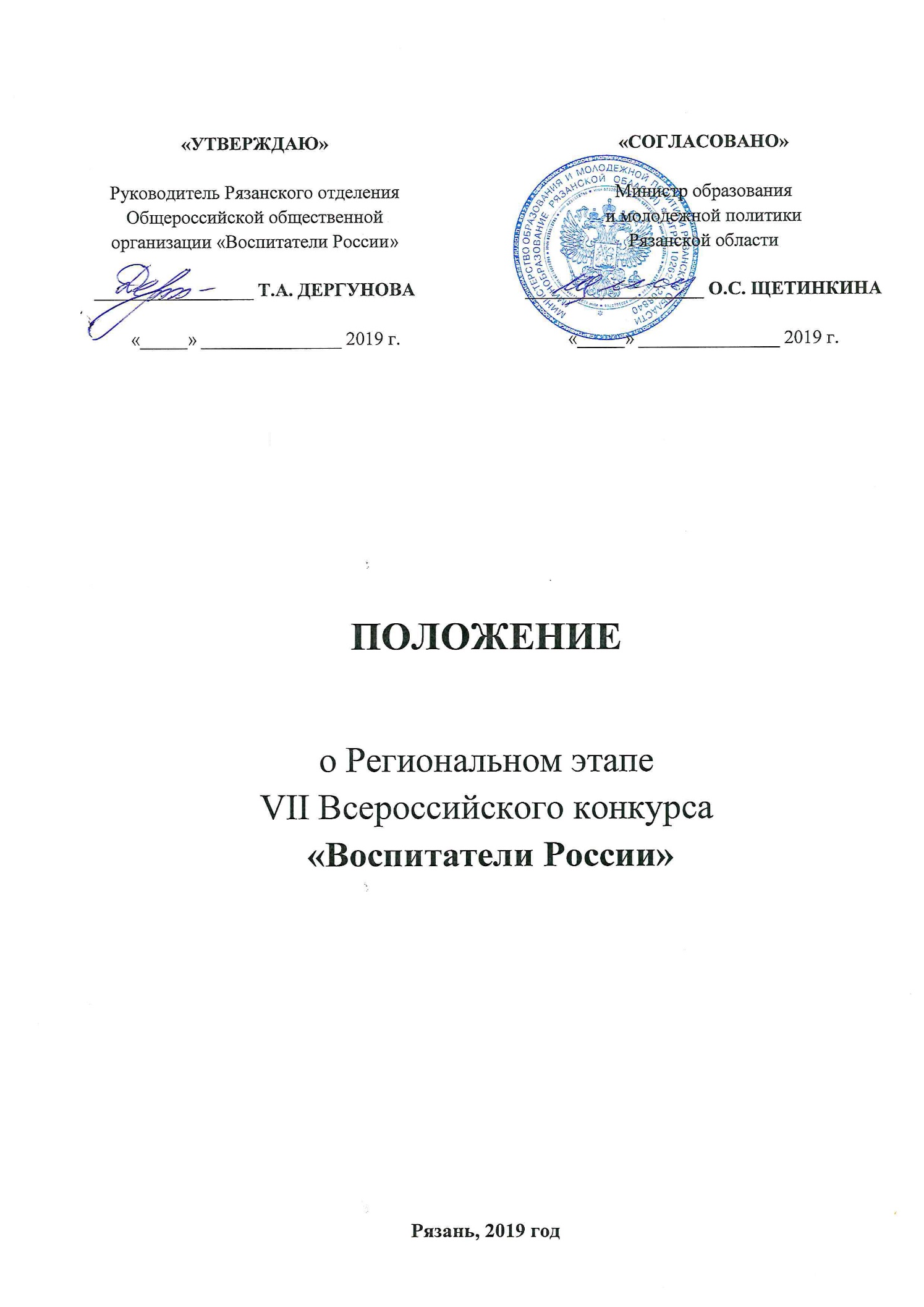 1.Общие положения1.1. Настоящее Положение регламентирует статус и порядок проведения Регионального этапа VII Всероссийского конкурса «Воспитатели России». 1.2. Региональный этап VII Всероссийского конкурса «Воспитатели России» (далее - Конкурс) проводится в целях выявления, поддержки и распространения инновационного опыта воспитателей, педагогических работников и руководителей образовательных организаций, определения успешно работающих воспитателей.Прообразом современного Всероссийского конкурса «Воспитатели России» стал Всероссийский конкурс «Детские сады – детям», впервые проведенный активистами-волонтерами при поддержке Всероссийской политической партии «ЕДИНАЯ РОССИЯ» в 2010 году. Второй Всероссийский конкурс «Детские сады – детям» проведен в 2011 году. Всероссийский конкурс «Воспитатели России» учрежден общественной организацией «Воспитатели России» при поддержке Всероссийской политической партии «ЕДИНАЯ РОССИЯ» в 2015 году. Конкурсы «Воспитатели России» состоялись в 2015-2018 годах. Таким образом, в 2019 году состоится VII Всероссийский конкурс «Воспитатели России».1.3. Организатором Конкурса выступает Рязанское региональное отделение Общероссийской общественной организации «Воспитатели России». Конкурс проводится при поддержке Рязанского регионального отделения Всероссийской политической партии «ЕДИНАЯ РОССИЯ» и министерства образования и молодежной политики Рязанской области.1.4. Конкурс проводится с целью выявления победителей по номинациям, приведенным в настоящем Положении, для последующего их выдвижения на второй этап (федеральный).1.5. Настоящее Положение определяет требования Конкурса к участникам и конкурсным заявкам, порядок их предоставления на Конкурс, сроки проведения Конкурса, действует до завершения конкурсных мероприятий, предусмотренных Организационным комитетом VII Всероссийского конкурса «Воспитатели России».1.6.    Итоги Конкурса будут подведены не позднее 27 сентября 2019 года.2. Порядок работы Регионального Организационного комитета2.1. С целью определения победителей Конкурса создается Региональный Организационный комитет Регионального этапа VII Всероссийского конкурса «Воспитатели России» (далее – Региональный Организационный комитет).2.2. В состав Регионального Организационного комитета входят представители органов государственной власти и органов местного самоуправления, общественных объединений и сообществ, иные специалисты.2.3. Региональный Организационный комитет:создает независимую комиссию для экспертизы номинируемых материалов;принимает заявки и материалы на Конкурс;организует привлечение спонсоров;организует торжественную церемонию вручения наград и специальных призов.2.4. Основные критерии оценки конкурсных заявок:наличие полного пакета документов в соответствии с настоящим Положением;инновационность в организации работы участника;профессиональное мастерство участника;эффективность воспитательно-образовательного процесса;вовлеченность родителей в процесс образования и воспитания.Списки победителей Конкурса будут опубликованы на официальных сайтах Рязанского регионального отделения Партии «ЕДИНАЯ РОССИЯ» https://ryazan.er.ru и министерства образования и молодежной политики Рязанской области http://minobr.ryazangov.ru/.3. Порядок организации и проведения Конкурса 3.1. В Конкурсе имеют право принимать участие воспитатели, педагогические работники и руководители образовательных организаций зарегистрированных на территории Рязанской области в соответствии с действующим законодательством, предоставившие конкурсную заявку в соответствии с настоящим Положением (Приложение 1).3.2. Конкурс проводится по следующим номинациям:«Лучший воспитатель образовательной организации» – номинация направлена на выявление лучших воспитательных методик и воспитателей наиболее успешно их реализующих, в образовательных организациях; «Лучший молодой воспитатель образовательной организации «Молодые профессионалы» – номинация направлена на выявление лучших воспитательных методик и молодых воспитателей (педагогический стаж работы не более 5 лет) наиболее успешно их реализующих, в образовательных организациях; «Лучший воспитатель образовательной организации «Верность профессии» – номинация направлена на выявление лучших воспитательных методик и воспитателей (педагогический стаж работы не менее 20 лет) наиболее успешно их реализующих, в образовательных организациях; «Лучший профессионал образовательной организации – номинация направлена на выявление лучших руководителей, представителей медицинского персонала, педагогических работников в образовательных организациях;«Лучший воспитатель-профессионал образовательной организации «Инклюзивное образование» – номинация направлена на выявление лучших воспитателей, педагогических работников и специалистов, осуществляющих инклюзивное образование детей с ограниченными возможностями здоровья, осваивающих программу в группах комбинированной и компенсирующей направленности в образовательных организациях;«Лучший воспитатель-профессионал, работающий со здоровьесберегающей образовательной технологией (понятие ЗОТ) по ФГОС) – номинация направлена на выявление воспитателей и разработанных ими технологий, и подходов по сбережению здоровья детей в образовательных организациях; «Лучший руководитель образовательной организации «Эффективный руководитель» – номинация направленны на выявление наиболее успешных руководителей образовательных организаций (руководитель I уровня).3.3. К рассмотрению и оценке в Конкурсе допускаются поданные в срок заявки, содержание которых соответствует утвержденным номинациям Конкурса согласно настоящему Положению. Заявки направляются в Региональный Организационный комитет Конкурса.3.4. Требования к конкурсным заявкам: - соответствие целям и задачам Конкурса; - полнота представленной информации; - наличие инновационных подходов в организации процесса образования и воспитания.3.5. Заявки, предоставленные на Конкурс, обязательно должны быть оформлены соответствующим образом: текстовый редактор MS Word версии 97 и выше с использованием шрифтов Times New Roman № 14 через 1 интервал (Приложение 1).Участники Конкурса могут предоставить фотоколлаж (подборка фотографий).3.6. Заявки принимаются Региональным Организационным комитетом до 15 августа 2019 года ежедневно с 9.00 до 17.00 часов (кроме субботы и воскресенья) по адресу 390000, г. Рязань, ул. Каширина, д.1, 4 этаж, кабинет № 25 на бумажном носителе (в 1 экземпляре) и электронном виде на USB-носителе с пометкой «Организационный комитет Регионального этапа VII Всероссийского конкурса «Воспитатели России».3.7. Заявки, поданные после даты, указанной в п. 3.6, не рассматриваются и к участию в Конкурсе не допускаются. 3.8. Все материалы, присланные на Конкурс, обратно не возвращаются и не рецензируются.4. Награждение4.1. Победители Конкурса награждаются почетными дипломами.Контактная информация: 390000, г. Рязань, ул. ул. Каширина, д.1, 4 этаж, кабинет № 25Тел.: 8 (4912) 51-51-52 доб. 218, 212Электронная почта: sea2@min-obr.ruПриложение 1Региональный этап VII Всероссийского конкурса«Воспитатели России»Номинация: «Лучший воспитатель образовательной организации»Заявителем выступает воспитатель образовательной организации.  Конкурсная заявка состоит из следующих разделов: «Общая информация», «Описание», «Рекомендации».ОБЩАЯ ИНФОРМАЦИЯУчастник конкурса  Фамилия, имя, отчество Должность Дата рождения Полный адрес места жительства Номера контактных телефонов, адрес электронной почты Образование, ученая степень (уровень, учебное заведение) Профессиональная карьера (общий стаж работы, даты, места работы, должности)Наличие наград, званий (если имеется)Наименование образовательной организации (полностью): Полный адрес организации:субъект РФ индекс населенный пункт улица дом федеральный телефонный код города, телефон, факс, e-mailРуководитель образовательной организации (ФИО, контактный телефон)Награды и иные достижения организацииДатаОПИСАНИЕ Ответы на вопросы (ответ на каждый вопрос не более 7 предложений): Почему Вы выбрали эту профессию? Что Вы считаете своим высшим достижением в работе с детьми?Ваши основные принципы работы с детьми?Почему Вы решили участвовать в Конкурсе?Основные особенности воспитательно-образовательного процесса детей, использование инновационных методик.Как Вы представляете идеальную образовательную организацию будущего? Мой подход к работе с детьмиИзложите суть своего подхода, методики обучения и воспитания, которые Вы используете в своей работе с детьми. Форма изложения - произвольная, объем материала – не более 2 страниц текста и иллюстраций (если таковые имеются). 3. РЕКОМЕНДАЦИИ Необходимо предоставить рекомендации: Руководителя образовательной организации Родителей детей, посещающих образовательную организацию (подписи 20 и более родителей, для негосударственных образовательных организаций - 5 и более).Приветствуется наличие рекомендаций от муниципального органа управления образованием. Содержание рекомендаций: Фамилия, имя, отчество рекомендующегоМесто работы, должностьКонтактная информация (почтовый адрес, адрес электронной почты, телефоны)Рекомендация должна содержать ответы на следующие вопросы: Какие профессиональные качества воспитателя Вы бы хотели отметить?Какие личные качества воспитателя Вы бы хотели отметить?Какие особенности методики обучения и воспитания Вы хотели бы особо отметить?Почему, на Ваш взгляд, кандидат достоин победы в Конкурсе? Каким Вы видите будущее кандидата в качестве воспитателя?Формат представления материала: каждая рекомендация не более 1 страницы текста в формате MS Word шрифт 10 пт.Региональный этап VII Всероссийского конкурса «Воспитатели России»Номинация: «Лучший молодой воспитатель образовательной организации «Молодые профессионалы»Заявителем выступает воспитатель образовательной организации педагогический стаж работы которого составляет не более 5-ти лет.  Конкурсная заявка состоит из следующих разделов: «Общая информация», «Описание», «Рекомендации».ОБЩАЯ ИНФОРМАЦИЯУчастник конкурса  Фамилия, имя, отчество Должность Дата рождения Полный адрес места жительства Номера контактных телефонов, адрес электронной почты Образование, ученая степень (уровень, учебное заведение) Профессиональная карьера (общий стаж работы, даты, места работы, должности)Наличие наград, званий (если имеется)Наименование образовательной организации (полностью): Полный адрес организации:субъект РФ индекс населенный пункт улица дом федеральный телефонный код города, телефон, факс, e-mailРуководитель образовательной организации (ФИО, контактный телефон)Награды и иные достижения организацииДатаОПИСАНИЕ Ответы на вопросы (ответ на каждый вопрос не более 7 предложений): Почему Вы выбрали эту профессию? Что Вы считаете своим высшим достижением в работе с детьми?Ваши основные принципы работы с детьми?Почему Вы решили участвовать в Конкурсе?Основные особенности воспитательно-образовательного процесса детей, использование инновационных методик. Как Вы представляете идеальную образовательную организацию в будущем? Мой подход к работе с детьми Изложите суть своего подхода, методики воспитательной и образовательной работы, которые Вы используете в своей работе с детьми. Форма изложения - произвольная, объем материала – не более 2 страниц текста и иллюстраций (если таковые имеются). 3. РЕКОМЕНДАЦИИ Необходимо предоставить рекомендации: Руководителя образовательной организации Родителей детей, посещающих образовательную организацию (подписи 20 и более родителей, для негосударственных образовательных организаций и организаций компенсирующего вида - 5 и более).Приветствуется наличие рекомендаций от муниципального органа управления образованием.Содержание рекомендаций: Фамилия, имя, отчество рекомендующегоМесто работы, должностьКонтактная информация (почтовый адрес, адрес электронной почты, телефоны)Рекомендация должна содержать ответы на следующие вопросы: Какие профессиональные качества воспитателя Вы бы хотели отметить?Какие личные качества воспитателя Вы бы хотели отметить?Какие особенности методики обучения и воспитания Вы хотели бы особо отметить?Почему, на Ваш взгляд, кандидат достоин победы в Конкурсе? Каким Вы видите будущее кандидата в качестве воспитателя?Формат представления материала: каждая рекомендация не более 1 страницы текста в формате MS Word шрифт 10 пт.Региональный этап VII Всероссийского конкурса «Воспитатели России»Номинация: «Лучший воспитатель образовательной организации «Верность профессии»»Заявителем выступает воспитатель образовательной организации, педагогический стаж работы которого составляет не менее 20 лет.  Конкурсная заявка состоит из следующих разделов: «Общая информация», «Описание», «Рекомендации».ОБЩАЯ ИНФОРМАЦИЯУчастник конкурса  Фамилия, имя, отчество Должность Дата рождения Полный адрес места жительства Номера контактных телефонов, адрес электронной почты Образование, ученая степень (уровень, учебное заведение) Профессиональная карьера (общий стаж работы, даты, места работы, должности)Наличие наград, званий (если имеется)Наименование образовательной организации (полностью): Полный адрес организации:субъект РФ индекс населенный пункт улица дом федеральный телефонный код города, телефон, факс, e-mailРуководитель образовательной организации (ФИО, контактный телефон)Награды и иные достижения организацииДатаОПИСАНИЕ Ответы на вопросы (ответ на каждый вопрос не более 7 предложений): Почему Вы выбрали эту профессию? Что Вы считаете своим высшим достижением в работе с детьми?Ваши основные принципы работы с детьми?Почему Вы решили участвовать в Конкурсе?Основные особенности воспитательно-образовательного процесса детей, использование инновационных методик. Как Вы представляете идеальную образовательную организацию в будущем? Мой подход к работе с детьми Изложите суть своего подхода, методики воспитательной и образовательной работы, которые Вы используете в своей работе с детьми. Форма изложения - произвольная, объем материала – не более 2 страниц текста и иллюстраций (если таковые имеются). 3. РЕКОМЕНДАЦИИ Необходимо предоставить рекомендации: Руководителя образовательной организации Родителей детей, посещающих образовательную организацию (подписи 20 и более родителей, для негосударственных образовательных организаций и организаций компенсирующего вида - 5 и более).Приветствуется наличие рекомендаций от муниципального органа управления образованием. Содержание рекомендаций: Фамилия, имя, отчество рекомендующегоМесто работы, должностьКонтактная информация (почтовый адрес, адрес электронной почты, телефоны)Рекомендация должна содержать ответы на следующие вопросы: Какие профессиональные качества воспитателя Вы бы хотели отметить?Какие личные качества воспитателя Вы бы хотели отметить?Какие особенности методики воспитания и обучения Вы хотели бы особо отметить?Почему, на Ваш взгляд, кандидат достоин победы в Конкурсе? Каким Вы видите будущее кандидата в качестве воспитателя?Формат представления материала: каждая рекомендация не более 1 страницы текста в формате MS Word шрифт 10 пт.Региональный этап VII Всероссийского конкурса «Воспитатели России»Номинация: «Лучший профессионал образовательной организации»Заявителями выступают: руководители, медицинский работники, педагоги и специалисты образовательных организаций, работающие в группах различной направленности.Конкурсная заявка состоит из следующих разделов: «Общая информация», «Описание», «Рекомендации».ОБЩАЯ ИНФОРМАЦИЯУчастник конкурса  Фамилия, имя, отчество Должность Дата рождения Полный адрес места жительства Номера контактных телефонов, адрес электронной почты Образование, ученая степень (уровень, учебное заведение) Профессиональная карьера (общий стаж работы, даты, места работы, должности)Наличие наград, званий (если имеется)Наименование Организации (полностью): Полный адрес организации:субъект РФ индекс населенный пункт улица дом федеральный телефонный код города, телефон, факс, e-mailРуководитель образовательной организации (ФИО, контактный телефон)Награды и иные достижения организацииДатаОПИСАНИЕ Ответы на вопросы (ответ на каждый вопрос не более 7 предложений): Почему Вы выбрали эту профессию? Что Вы считаете своим высшим достижением в работе с детьми? Ваши основные принципы работы с детьми? Почему Вы решили участвовать в Конкурсе? Основные особенности воспитательно-образовательного процесса, использование инновационных методик.Как Вы представляете идеальную образовательную организацию в будущем?Мой подход к работе с детьми Изложите суть своего подхода, методики воспитательной и образовательной работы, которые Вы используете в своей работе с детьми. Форма изложения - произвольная, объем материала – не более 2 страниц текста и иллюстраций (если таковые имеются). 3. РЕКОМЕНДАЦИИ Необходимо предоставить рекомендации: Руководителя образовательной организации (для заявки на участие руководителя – рекомендация органа управления образованием)Родителей детей, посещающих образовательную организацию (подписанные 10 и более родителями).Приветствуется наличие рекомендаций от муниципального органа управления образованием.Содержание рекомендаций: Фамилия, имя, отчество рекомендующегоМесто работы, должностьКонтактная информация (почтовый адрес, адрес электронной почты, телефоны)Рекомендация должна содержать ответы на следующие вопросы: Какие профессиональные качества педагога Вы бы хотели отметить?Какие личные качества педагога Вы бы хотели отметить?Какие особенности методики лечения и профилактики, педагогического подхода, взаимодействия с ребенком Вы хотели бы особо отметить?Почему, на Ваш взгляд, кандидат достоин победы в Конкурсе? Каким Вы видите будущее кандидата в качестве руководителя, медицинского работника, педагога-психолога (другое) образовательной организации?Формат представления материала: каждая рекомендация не более 1 страницы текста в формате MS Word шрифт 10 пт. Региональный этап VII Всероссийского конкурса «Воспитатели России»Номинация: «Лучший воспитатель-профессионал образовательной организации «Инклюзивное образование»Заявителями выступают воспитатели, педагогические работники и специалисты образовательных организаций, осуществляющие инклюзивное образование детей с ограниченными возможностями здоровья, осваивающих программу в группах комбинированной и компенсирующей направленности.Конкурсная заявка состоит из следующих разделов: «Общая информация», «Описание», «Рекомендации».ОБЩАЯ ИНФОРМАЦИЯУчастник конкурса  Фамилия, имя, отчество Должность Дата рождения Полный адрес места жительства Номера контактных телефонов, адрес электронной почты Образование, ученая степень (уровень, учебное заведение) Профессиональная карьера (общий стаж работы, даты, места работы, должности)Наличие наград, званий (если имеется)Наименование Организации (полностью): Полный адрес организации:субъект РФ индекс населенный пункт улица дом федеральный телефонный код города, телефон, факс, e-mailРуководитель образовательной организации (ФИО, контактный телефон)Награды и иные достижения организацииДатаОПИСАНИЕОтветы на вопросы (ответ на каждый вопрос не более 7 предложений): Почему Вы выбрали эту профессию? Что Вы считаете своим высшим достижением в работе с детьми? Ваши основные принципы работы с детьми? Почему Вы решили участвовать в Конкурсе? Основные особенности воспитательно-образовательного процесса, использование инновационных методик.Как Вы представляете идеальную образовательную организацию в будущем?Мой подход к работе с детьми Изложите суть своего подхода, методики воспитательной и образовательной работы, которые Вы используете в своей работе с детьми. Форма изложения - произвольная, объем материала – не более 2 страниц текста и иллюстраций (если таковые имеются). 3. РЕКОМЕНДАЦИИ Необходимо предоставить рекомендации: Руководителя образовательной организации Родителей детей, посещающих образовательную организацию (подписанные 10 и более родителями).Приветствуется наличие рекомендаций от муниципального органа управления образованием.Содержание рекомендаций: Фамилия, имя, отчество рекомендующегоМесто работы, должностьКонтактная информация (почтовый адрес, адрес электронной почты, телефоны)Рекомендация должна содержать ответы на следующие вопросы: Какие профессиональные качества педагога Вы бы хотели отметить?Какие личные качества педагога Вы бы хотели отметить?Какие особенности методики лечения и профилактики, педагогического подхода, взаимодействия с ребенком Вы хотели бы особо отметить?Почему, на Ваш взгляд, кандидат достоин победы в Конкурсе? Каким Вы видите будущее кандидата в качестве руководителя, медицинского работника, педагога-психолога (другое) образовательной организации?Формат представления материала: каждая рекомендация не более 1 страницы текста в формате MS Word шрифт 10 пт. Региональный этап VII Всероссийского конкурса «Воспитатели России»Номинация: «Лучший воспитатель-профессионал, работающий со здоровьесберегающей методикой»Заявителями выступает воспитатель образовательных организацийКонкурсная заявка состоит из следующих разделов: «Общая информация», «Описание», «Рекомендации».ОБЩАЯ ИНФОРМАЦИЯУчастник конкурса  Фамилия, имя, отчество Должность Дата рождения Полный адрес места жительства Номера контактных телефонов, адрес электронной почты Образование, ученая степень (уровень, учебное заведение) Профессиональная карьера (общий стаж работы, даты, места работы, должности)Наличие наград, званий (если имеется)Наименование Организации (полностью): Полный адрес организации:субъект РФ индекс населенный пункт улица дом федеральный телефонный код города, телефон, факс, e-mailРуководитель образовательной организации (ФИО, контактный телефон)Награды и иные достижения организацииДатаОПИСАНИЕ Ответы на вопросы (ответ на каждый вопрос не более 7 предложений): Почему Вы выбрали эту профессию? Что Вы считаете своим высшим достижением в работе с детьми? Ваши основные принципы работы с детьми? Почему Вы решили участвовать в Конкурсе? Основные особенности воспитательно-образовательного процесса, использование инновационных методик: Как Вы представляете идеальную образовательную организацию, использующую здоровьесберегающие методикиМой подход к работе с детьми Изложите суть своего подхода, методики воспитательной и образовательной работы, которые Вы используете в своей работе с детьми. Форма изложения - произвольная, объем материала – не более 2 страниц текста и иллюстраций (если таковые имеются). 3. РЕКОМЕНДАЦИИ Необходимо предоставить рекомендации: Руководителя образовательной организации Родителей детей, посещающих образовательную организацию (подписанные 20 и более родителями).Приветствуется наличие рекомендаций от муниципального органа управления образованием.Содержание рекомендаций: Фамилия, имя, отчество рекомендующегоМесто работы, должностьКонтактная информация (почтовый адрес, адрес электронной почты, телефоны)Рекомендация должна содержать ответы на следующие вопросы: Какие профессиональные качества педагога Вы бы хотели отметить?Какие личные качества педагога Вы бы хотели отметить?Какие особенности методики воспитания и обучения Вы хотели бы особо отметить?Почему, на Ваш взгляд, кандидат достоин победы в Конкурсе? Каким Вы видите будущее кандидата в качестве воспитателя?Формат представления материала: каждая рекомендация не более 1 страницы текста в формате MS Word шрифт 10 пт. Региональный этап VII Всероссийского конкурса «Воспитатели России»Номинация: «Лучший руководитель образовательной организации «Эффективный руководитель»Заявителями выступают руководители образовательных организаций(руководитель I уровня)Конкурсная заявка состоит из следующих разделов: «Общая информация», «Описание», «Рекомендации».ОБЩАЯ ИНФОРМАЦИЯУчастник конкурса - руководитель образовательной организацииФамилия, имя, отчество Должность Дата рождения Полный адрес места жительства Номера контактных телефонов, адрес электронной почты Образование, ученая степень (уровень, учебное заведение) Профессиональная карьера (общий стаж работы, даты, места работы, должности)Наличие наград, званий (если имеется)Наименование Организации (полностью): Полный адрес организации:субъект РФ индекс населенный пункт улица дом федеральный телефонный код города, телефон, факс, e-mailРуководитель образовательной организации (ФИО, контактный телефон)Награды и иные достижения организацииДатаОПИСАНИЕ Ответы на вопросы (ответ на каждый вопрос не более 7 предложений): Почему Вы стали руководителем? Ваши основные принципы в руководстве образовательной организацией? В чем, по Вашему мнению, заключается эффективность управления образовательной организацией?Руководитель современной образовательной организацией – это менеджер или воспитатель?Что Вы считаете своим главным успехом в управлении образовательной организацией?Как Вы представляете идеальную образовательную организацию в будущем?Почему Вы решили участвовать в Конкурсе? Модель эффективного руководстваИзложите суть модели управления образовательной организацией, которой Вы руководите. Опишите сильные и слабые стороны предложенной модели. Опишите роль всех участников образовательных отношений.Форма изложения - произвольная, объем материала – не более 2 страниц текста и иллюстраций (если таковые имеются). 3. РЕКОМЕНДАЦИИ Необходимо предоставить рекомендации: Родителей детей, посещающих образовательную организацию (подписанные 10 и более родителями);Исполнительного органа государственной власти управления образованием.Содержание рекомендаций: Фамилия, имя, отчество рекомендующегоМесто работы, должностьКонтактная информация (почтовый адрес, адрес электронной почты, телефоны)Рекомендация должна содержать ответы на следующие вопросы: Какие профессиональные качества руководителя Вы бы хотели отметить?Какие личные качества руководителя Вы бы хотели отметить?Какие особенности управления образовательной организацией Вы хотели бы особо отметить?Почему, на Ваш взгляд, кандидат достоин победы в Конкурсе? Каким Вы видите будущее кандидата в качестве руководителя образовательной организацие?Формат представления материала: каждая рекомендация не более 1 страницы текста в формате MS Word шрифт 10 пт. Приложение 3VII Всероссийский конкурс «Воспитатели России»Экспертная оценка заявки конкурсанта Номинация_________________________________________________________Ф.И.О. конкурсанта________________________________________________________Образовательная организация________________________________________________________Региональный эксперт__________________(__________________________________)ПоказателиМаксимальное количество балловАктуальность представленного материала3Точность и конкретность описания3Научность, креативность, соответствие возрасту детей5Целостность представляемого опыта4Научность, учет возрастных и индивидуальных особенностей детей, значимость, результативность6Внедрение инновационных форм (подходов) в решении педагогических задач5Отражение методических и педагогических аспектов опыта4Соответствие федеральным образовательным стандартам5Возможность использования опыта в практике работы других образовательных организаций5Наличие системы мероприятий по распространению опыта4Творческий подход к презентации опыта6Максимальное количество баллов50